№ п/пНаименование товара, работ, услугЕд. изм.Кол-воТехнические, функциональные характеристикиТехнические, функциональные характеристикиТехнические, функциональные характеристики№ п/пНаименование товара, работ, услугЕд. изм.Кол-воПоказатель (наименование комплектующего, технического параметра и т.п.)Показатель (наименование комплектующего, технического параметра и т.п.)Описание, значение1. Игровой комплекс №26 (ИК-26)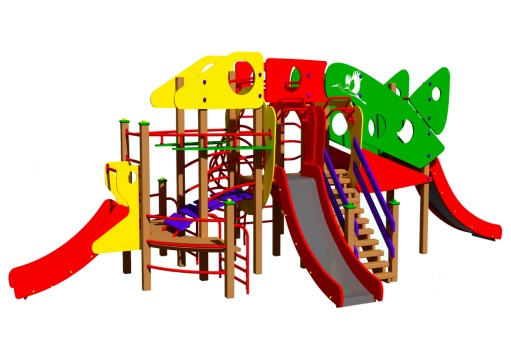 Шт. 11. Игровой комплекс №26 (ИК-26)Шт. 1Высота (мм) Высота (мм) 30001. Игровой комплекс №26 (ИК-26)Шт. 1Длина (мм)Длина (мм)78001. Игровой комплекс №26 (ИК-26)Шт. 1Ширина (мм)Ширина (мм)47001. Игровой комплекс №26 (ИК-26)Шт. 1Высота площадки (мм)Высота площадки (мм)600,900,12001. Игровой комплекс №26 (ИК-26)Шт. 1Применяемые материалыПрименяемые материалыПрименяемые материалы1. Игровой комплекс №26 (ИК-26)Шт. 1Декоративные  фанерные элементыводостойкая фанера марки ФСФ сорт 2/2 толщиной 18 мм все углы фанеры закругленными, радиус 20мм, ГОСТР 52169-2012.водостойкая фанера марки ФСФ сорт 2/2 толщиной 18 мм все углы фанеры закругленными, радиус 20мм, ГОСТР 52169-2012.1. Игровой комплекс №26 (ИК-26)Шт. 1СтолбыВ кол-ве 18 шт., изготовлены из клееного деревянного бруса, сечением 100х100 мм и имеющими скругленный профиль с канавкой посередине. Сверху столбы заканчиваются фанерной крышкой из влагостойкой ламинированной фанеры марки ФОФ сорт 2/2 и толщиной 18мм.   Снизу столбы заканчиваются металлическими закладными выполненным из металлического уголка 30х30мм. толщиной 3 мм. Закладная  заканчивается металлической пластиной , выполненным из стали толщиной 2 мм, которые бетонируются в землю.В кол-ве 18 шт., изготовлены из клееного деревянного бруса, сечением 100х100 мм и имеющими скругленный профиль с канавкой посередине. Сверху столбы заканчиваются фанерной крышкой из влагостойкой ламинированной фанеры марки ФОФ сорт 2/2 и толщиной 18мм.   Снизу столбы заканчиваются металлическими закладными выполненным из металлического уголка 30х30мм. толщиной 3 мм. Закладная  заканчивается металлической пластиной , выполненным из стали толщиной 2 мм, которые бетонируются в землю.1. Игровой комплекс №26 (ИК-26)Шт. 1ПолыВ количестве 3 шт. пол выполнен из высушенной сосновой доски. Пол крепится к столбам из бруса на мебельные болты длиной 150мм.В количестве 3 шт. пол выполнен из высушенной сосновой доски. Пол крепится к столбам из бруса на мебельные болты длиной 150мм.1. Игровой комплекс №26 (ИК-26)Шт. 1Горка Н-600,900,1200ммВ кол-ве 1шт. Каркас выполнен из профильной трубы сечением 50х25х2мм и утоплен в отфрезерованный паз фанерного борта по всей длине. Скат изготовлен из единого листа не ржавеющей стали, толщиной 1,2 мм, приваренным к каркасу горки. Борта горки выполнены из влагостойкой фанеры марки ФСФ сорт 2/2  толщиной 18мм и высотой 100мм.Боковые ограждения ската горки выполнены из влагостойкой фанеры марки ФСФ сорт 2/2 толщиной 18мм, высотой 700мм и оборудованы поручнем ограничителем на высоте  600мм. Поручень выполнен  из металлической трубы диаметром 27мм и толщиной стенки 3.5мм с двумя штампованными ушками из стали 2 мм, под 4 мебельных болта.В кол-ве 1шт. Каркас выполнен из профильной трубы сечением 50х25х2мм и утоплен в отфрезерованный паз фанерного борта по всей длине. Скат изготовлен из единого листа не ржавеющей стали, толщиной 1,2 мм, приваренным к каркасу горки. Борта горки выполнены из влагостойкой фанеры марки ФСФ сорт 2/2  толщиной 18мм и высотой 100мм.Боковые ограждения ската горки выполнены из влагостойкой фанеры марки ФСФ сорт 2/2 толщиной 18мм, высотой 700мм и оборудованы поручнем ограничителем на высоте  600мм. Поручень выполнен  из металлической трубы диаметром 27мм и толщиной стенки 3.5мм с двумя штампованными ушками из стали 2 мм, под 4 мебельных болта.1. Игровой комплекс №26 (ИК-26)Шт. 1Лаз «Лестница»В кол-ве 2шт., выполнен из металлической трубы 27мм с покраской термопластичной порошковой краской.В кол-ве 2шт., выполнен из металлической трубы 27мм с покраской термопластичной порошковой краской.1. Игровой комплекс №26 (ИК-26)Шт. 1 Металлическое ограждение  В кол-ве 2шт, выполнено из металлической трубы 27мм с покраской термопластичной порошковой краской.В кол-ве 2шт, выполнено из металлической трубы 27мм с покраской термопластичной порошковой краской.1. Игровой комплекс №26 (ИК-26)Шт. 1Лестница В кол-ве 1шт. Ступеньки выполнены из деревянного бруса толщиной 40мм. Ступеньки устанавливаться в отфрезерованный паз каркас лестницы. Перила в кол-ве 4шт. выполнены из ламинированной влагостойкой фанеры марки ФСФ толщиной 18мм. Для бетонирования используются металлические закладные из профильной  трубы сечением 50х25х1,5 мм, закрепленные на столбе и окрашенные термопластичной  порошковой  краской.В кол-ве 1шт. Ступеньки выполнены из деревянного бруса толщиной 40мм. Ступеньки устанавливаться в отфрезерованный паз каркас лестницы. Перила в кол-ве 4шт. выполнены из ламинированной влагостойкой фанеры марки ФСФ толщиной 18мм. Для бетонирования используются металлические закладные из профильной  трубы сечением 50х25х1,5 мм, закрепленные на столбе и окрашенные термопластичной  порошковой  краской.1. Игровой комплекс №26 (ИК-26)Шт. 1Фанерный щит В кол-ве 10шт., выполнен из водостойкой фанеры марки ФСФ сорт 2/2 толщиной 18 мм., все углы фанеры закругленными, радиус 20мм.В кол-ве 10шт., выполнен из водостойкой фанеры марки ФСФ сорт 2/2 толщиной 18 мм., все углы фанеры закругленными, радиус 20мм.1. Игровой комплекс №26 (ИК-26)Шт. 1Мост  переход В кол-ве 1шт, выполнен из из высушенной сосновой доски.В кол-ве 1шт, выполнен из из высушенной сосновой доски.1. Игровой комплекс №26 (ИК-26)Шт. 1Руколаз В кол-ве 1 шт., выполнен из металлической трубы 27мм с покраской термопластичной порошковой краской.В кол-ве 1 шт., выполнен из металлической трубы 27мм с покраской термопластичной порошковой краской.1. Игровой комплекс №26 (ИК-26)Шт. 1Шведская стенкаВ кол-ве 1 шт, выполнена из клееного деревянного бруса сечением 100х100 мм  и 7  металлических перекладин диаметром 27мм.В кол-ве 1 шт, выполнена из клееного деревянного бруса сечением 100х100 мм  и 7  металлических перекладин диаметром 27мм.1. Игровой комплекс №26 (ИК-26)Шт. 1Лаз «Кольцо»В кол-ве 1шт, выполнен из металлической трубы 27мм с покраской термопластичной порошковой краской.В кол-ве 1шт, выполнен из металлической трубы 27мм с покраской термопластичной порошковой краской.1. Игровой комплекс №26 (ИК-26)Шт. 1МатериалыКлееный деревянный брус  и деревянная доска выполнены из сосновой древесины, подвергнуты специальной обработке и сушке до мебельной влажности 7-10%, тщательно отшлифованы  со всех сторон и покрашены в заводских условиях профессиональными двух компонентными красками. Влагостойкая ламинированной  фанера марки ФСФ, все углы фанеры закругленными, радиус 20мм, ГОСТ Р 52169-2012 Детали из фанеры имеют полиакрилатное покрытие, специально предназначено для применения на детских площадках, стойко к сложным погодным условиям, истиранию, устойчиво к воздействию ультрафиолета и влаги. Металл покрашен термопластичной порошковой краской. Заглушки пластиковые, цветные. Все метизы оцинкованы. ГСТ Р 52169-2012, ГОСТ Р 52301-2013Клееный деревянный брус  и деревянная доска выполнены из сосновой древесины, подвергнуты специальной обработке и сушке до мебельной влажности 7-10%, тщательно отшлифованы  со всех сторон и покрашены в заводских условиях профессиональными двух компонентными красками. Влагостойкая ламинированной  фанера марки ФСФ, все углы фанеры закругленными, радиус 20мм, ГОСТ Р 52169-2012 Детали из фанеры имеют полиакрилатное покрытие, специально предназначено для применения на детских площадках, стойко к сложным погодным условиям, истиранию, устойчиво к воздействию ультрафиолета и влаги. Металл покрашен термопластичной порошковой краской. Заглушки пластиковые, цветные. Все метизы оцинкованы. ГСТ Р 52169-2012, ГОСТ Р 52301-2013